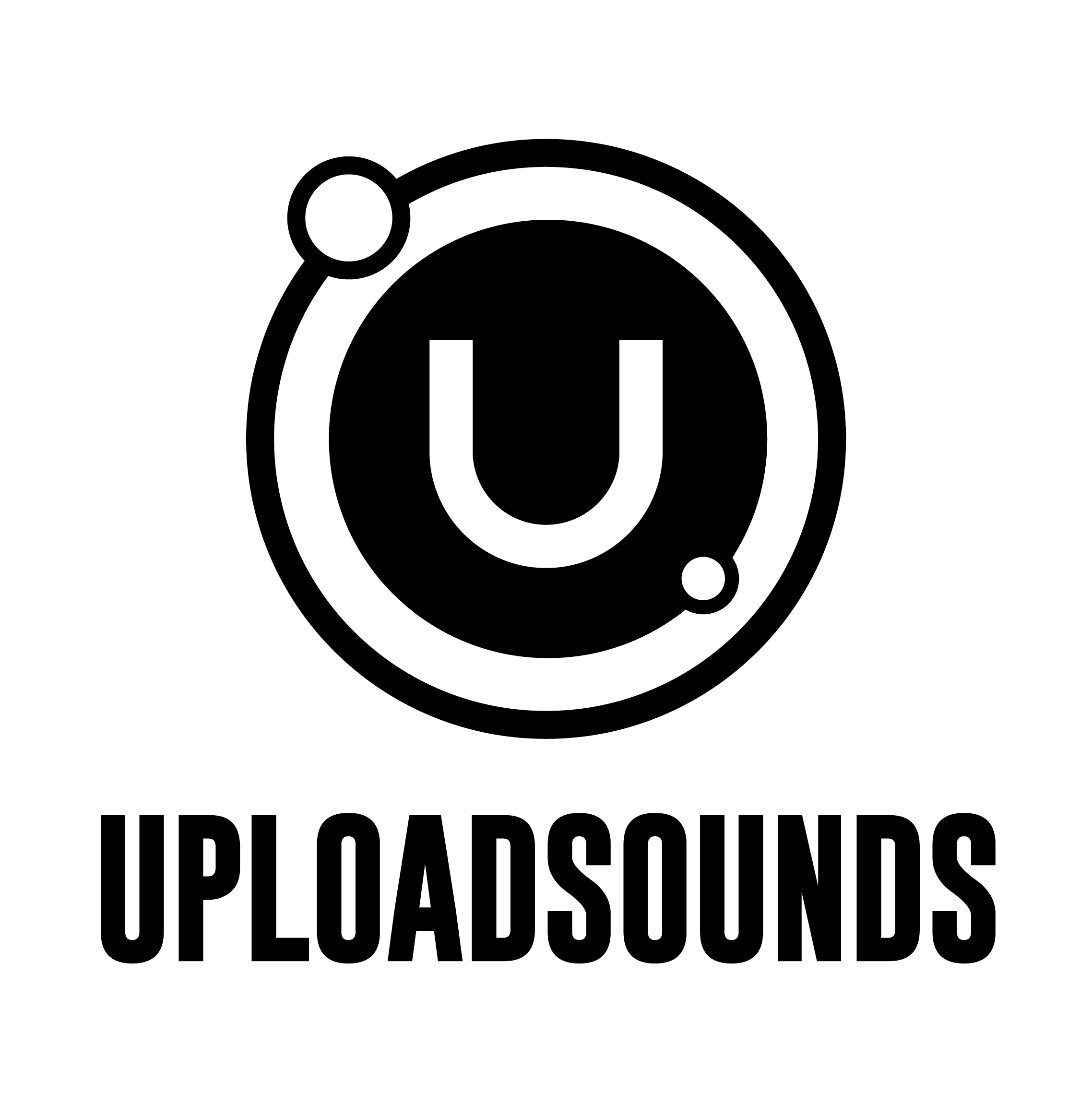 UPLOAD ON TOUR DREHT AN DIESEM WOCHENENDE RICHTIG AUF MIT DREI KONZERTEN AN ZWEI TAGEN: FREITAG, 22.11. TRAP MIT DANI FAIV IN ARCO (TN) – SAMSTAG, 23.11. DER RAPPER SPERANZA IN BOZEN UND N.A.N.O. IN FAVER (TN)Upload On Tour 2019 entflammt schon wieder die Bühnen der Euregio, diesmal sogar mit drei Konzerten an zwei Tagen und hochkarätigen Headlinern, deren Musik ein breites Publikum zum Tanzen bringt. Auftakt ist am Freitag, dem 22. November im Spleen von Arco (TN), wo der Trapper Dani Faiv auftritt. Am Samstag, dem 23.11. dürfen sich die Südtiroler Musikfans auf den Rap von Speranza im Pippo Foodchillstage von Bozen freuen, während die Trentiner im Molin de Portegnach in Faver im Val di Cembra das Konzert von N.A.N.O. erleben können.Das kommende Wochenende verspricht, einer der Höhepunkte von Upload On Tour zu werden, das diesmal sogar mit drei Events an zwei Tagen aufwartet und damit erneut dazu beiträgt, die Musikszene in Trentino, Südtirol und Tirol zu beleben und deren Wachstum, wie auch den Austausch unter den drei Regionen, zu fördern. UploadSounds (www.uploadsounds.eu) gibt Solisten und Bands under35, die aus diesen drei Provinzen stammen und ihr Talent unter Beweis gestellt haben, die einmalige Chance, zusammen mit Headlinern von nationalem und internationalem Ruhm auf der Bühne zu stehen.Startschluss ist am Freitag, 22. November um 22.00 Uhr, mit dem Konzert des Rappers Dani Faiv (geboren 1993 in La Spezia) im legendären Lokal Spleen in Arco. Nachdem er 2016 seine ersten beiden Eigenproduktionen „Teoria Del Contrario Mixtape“ und „9 Days To Kill“ herausgebracht hat, erlebte er 2017 einen regelrechten Durchbruch mit dem Album „The Waiter“, das in Zusammenarbeit mit Jack the Smoker entstanden ist. Seitdem hat sich sein musikalischer Werdegang immer mehr in Richtung Trap entwickelt, beeinflusst von Synth, Beat und mehreren Gemeinschaftsprojekten, bis hin zum im Januar 2019 erschienenen „Fruit Joint“ und einer Mitwirkung am „Machete Mixtape 4“ von Machete Empire Records, zusammen mit namhaften Künstlern wie Tha Supreme, Fabri Fibra, Salmo und Nitro.Bereichert wird das Abendprogramm von den Vorbands von Dani Faiv, d. h. drei aus der Euregio stammenden Protagonisten der Rap/Hip-Hop/Trap-Szene, die sich über die Plattform www.uploadsound.eu angemeldet haben: Sin Censura & Ranabis aus dem Trentino, Nardo Dee & White Noise aus Südtirol und – last but not least – AUTsiderz in Vertretung von Tirol. Karten für das von Upload und der Kooperative Mercurio & Sideout organisierte Konzert sind im Vorverkauf oder an der Abendkasse zum Preis von 18,00 Euro erhältlich.Am Samstag dem 23. November hat Upload On Tour dann gleich zwei Konzerte zu bieten, in Bozen und in Faver im Val di Cembra (Provinz Trient). Seinen Auftritt im Pippo Foodchillstage in Bozen hat Speranza, alias Ugo Scicolone. Der italienisch-französischer Rapper, der in Frankreich geboren und aufgewachsen und dann nach Caserta umgezogen ist, rappt auf Neapoletanisch, Französisch, Italienisch und auf „Zigeunerdialekt“. Nachdem er zunächst mit Rap auf Französisch und einem Side Project mit dem Titel Ugo de la Napoli experimentiert hat, in dem die Einflüsse rumänischer und gitanischer Musik anklingen, macht Speranza im Juni 2017 mit dem Video zur Single „Sparalo!“ auf sich aufmerksam. Das Stück wird daraufhin von Crookers geremixt. Danach veröffentlicht er „Chiavt a Mammt“ und „Spall a Sott“ (dreiteilig), gefolgt von den Singles „Givova“, „Pagnale“, „Sirene“, und dem zuletzt erschienenen „Manfredi“.Los geht’s im Pippo Stage um 20.30 Uhr, und die Eintrittskarten kosten 10,00 Euro im Vorverkauf und 15,00 Euro direkt an der Kasse. Das Konzert ist organisiert von Upload, Poison for Souls, Bolzano Massive und Vox Hole Collective, zusammen mit Pippo Foodchillstage, und sieht als Vorbands die drei Upload-Teilnehmer Auro Gang (Tirol), PRO Familia (Südtirol) und MTS family (Trentino) vor.Gleichzeitig findet ebenfalls am Samstag dem 23. November das Konzert von N.A.N.O. im Molin De Portegnach in Faver im Val di Cembra (TN) statt. Nach seinen Erfahrungen mit c|o|d und Lovecoma widmet sich Emanuele Lapiana ab 2007 diesem von bahnbrechendem elektronischem Songwriting geprägtem Projekt, das Soundscape, Rock und Elektronik mit originellem, intelligentem Pop garniert. Die erste Platte „Mondo|Madre“ (2008) wird für den Preis „Fuori dal Mucchio“ nominiert, und das 2011 erschienene Album „I racconti dell’amore malvagio“ entsteht aus der Zusammenarbeit zwischen N.A.N.O. und Pacifico, Max Collini (Offlaga Disco Pax, Spartiti), Sara Mazo (Scisma) und Federico Fiumani (Diaframma). Das 2012 erschienene Duett mit Pacifico „A Nessuno“ ist enthalten in seiner Platte „Una voce non basta“. Nachdem er 2015 die Agentur für Klangkommunikation „O Suono Mio“ gegründet und bei der Neuauflage (remastered) einiger Werke von c|o|d und Lovecoma mitgewirkt hat, veröffentlichte N.A.N.O. 2019 mit „Bionda e disperata“ ein originelles, einzigartiges Album. „Bionda e disperata“ wird auch am Samstag im Molin De Portegnach zu hören sein, nach dem Auftritt der drei für den Abend ausgewählten Upload-Bands: Candirù für das Trentino, Carol Might Know für Südtirol und 2seedsleft für Tirol. Das von Upload und der Kooperative Mercurio & Sorgente '90 organisierte Konzert sieht freien Eintritt vor.So kommen auch an diesem Wochenende die Musikfans der Euregio dank UploadSounds, das mit großem Engagement junge Bands aus der Region fördert, wieder voll auf ihre Kosten. Frist für die Anmeldung auf der Plattform, und um damit die Chance zu erhalten, nicht nur bei einer der nächsten Daten von Upload On Tour, sondern vielleicht auch beim Finale am 14. Dezember im SmartLab von Rovereto (TN) dabei zu sein, ist der 30. November. Indem sie sich auf der Webseite www.uploadsounds.eu anmelden, können alle Musiker under35 der Euregio am Wettbewerb teilnehmen und einen der Preise für die besten Solisten oder Bands zu erhalten, oder sogar für den nationalen und internationalen Export und die Special Calls ausgewählt zu werden.Für weitere Infos: http://www.uploadsounds.eu/